اللجنة المعنية بالتنمية والملكية الفكريةالدورة الحادية والعشرونجنيف، من 14 إلى 18 مايو 2018ملخص الرئيسعُقدت الدورة الحادية والعشرون للجنة المعنية بالتنمية والملكية الفكرية (لجنة التنمية أو اللجنة) في الفترة من 14  إلى 18 مايو 2018. وحضر الدورة 101 دولة عضو و22 مراقبا. وافتتح الدورة السيد ماريو ماتوس، نائب المدير العام المسؤول عن قطاع التنمية بالويبو.وفي إطار البند 2 من جدول الأعمال، انتخبت اللجنة السفير حسن كليب، الممثل الدائم لجمهورية إندونيسيا لدى الأمم المتحدة ومنظمة التجارية العالمية وسائر المنظمات الدولية في جنيف، رئيسا، وانتخبت الدكتورة كيري فاول، رئيسة المكتب الوطني لإدارة الملكية الفكرية (NIPMO) بجنوب أفريقيا، والسيد راي أغوستو ميلوني غارسيا، مدير قسم الإشارات المميّزة التابع للمعهد الوطني للدفاع عن المنافسة والملكية الفكرية بببيرو، نائبين للرئيس.وفي إطار البند 3 من جدول الأعمال، اعتمدت اللجنة مشروع جدول الأعمال الوارد في الوثيقة CDIP/21/1 Prov. 3.وفي إطار البند 4 من جدول الأعمال، قرّرت اللجنة أن تقبل منظمة غير حكومية بصفة مراقب مؤقت لمدة سنة واحدة، وهي معهد البحث العلمي الجمهوري للملكية الفكرية (هيئة الملكية الفكرية)، وذلك دون أي تأثير في صفتها في الاجتماعات المقبلة للجنة التنمية.وفي إطار البند 5 من جدول الأعمال، اعتمدت اللجنة مشروع تقرير دورتها العشرين الوارد في الوثيقة CDIP/20/13 Prov..وفي إطار البند 6 من جدول الأعمال، استمعت اللجنة إلى البيانات العامة. وأبدت الوفود مجددا تأييدها للتقدم المحرز من قبل الويبو في تنفيذ توصيات أجندة التنمية. وأشارت إلى المسائل المهمّة المطروحة على جدول أعمال اللجنة في دروتها الحالية وأبدت التزامها بالمشاركة على نحو بنّاء.وفي إطار البند 7 من جدول الأعمال، نظرت اللجنة فيما يلي:1.7	تقرير المدير العام عن تنفيذ أجندة التنمية، الوارد في الوثيقة CDIP/21/2. وقدم الوثيقة نائب المدير العام السيد ماريو ماتوس. وأكّد نائب المدير العام أنه استمر تعميم التنمية وأهداف التنمية المستدامة في برنامج وميزانية الثنائية 2018-2019 وفي جميع أهداف الويبو الاستراتيجية. وقدم معلومات محدثة عن مشروعات أجندة التنمية. كما أشار إلى التقدم المحرز في إعداد دليل للإحصاءات الخاصة بالملكية الفكرية استنادا إلى تعاريف موحدة دوليا. ورحّبت الوفود بتقرير المدير العام وأعربت عن رضاها على المجموعة الواسعة من الأنشطة التي اضطلعت بها المنظمة، لا سيما تلك المتعلقة بالمساعدة التقنية وتكوين الكفاءات وتلك المُنفذة دعما لأهداف التنمية المستدامة. وقدمت بعض الوفود اقتراحات لتحسين التقرير ستنظر فيها الأمانة. وأحاطت الأمانة علما بالملاحظات التي أدلت بها الدول الأعضاء بشأن التقرير. وأحاطت اللجنة علما بالتقرير.2.7	والتقرير بشأن مساهمة الويبو في تنفيذ أهداف التنمية المستدامة والغايات المرتبطة بها، الوارد في الوثيقة CDIP/21/10. وأبدت الوفود رضاها على التقرير والتمست بعض المساعدة من المنظمة في سعيها إلى بلوغ أهداف التنمية المستدامة. ونظرت اللجنة في المعلومات الواردة في الوثيقة وأحاطت علما بالردود التي قدمتها الأمانة.3.7	و التقرير التقييمي بشأن مشروع بناء القدرات في استعمال المعلومات التقنية والعلمية الملائمة لمجالات تكنولوجية محددة حلا لتحديات إنمائية محددة ـ المرحلة الثانية، الوارد في الوثيقة CDIP/21/13. واستمعت اللجنة إلى إحاطة مفصلة قدمها المقيّم بشأن المنهجية المُستخدمة والنتائج والاستنتاجات والتوصيات. وأشادت الوفود بالنتائج المُحققة من خلال المشروع. وأحاطت اللجنة علما بالمعلومات الواردة في التقرير.4.7	وتحليل أوجه القصور في خدمات وأنشطة الويبو الجارية المتعلقة بنقل التكنولوجيا بناء على توصيات "الفئة جيم" من أجندة الويبو للتنمية، الوارد في الوثيقة CDIP/21/5. ونظرت اللجنة في المعلومات المُقدمة في الوثيقة. وتقرّر أن تقدم الوفود المهتمة إلى الأمانة قائمة مؤشرات لتقدير الأنشطة الواردة في الوثيقة لأغراض دمجها وعرضها على اللجنة في دورتها المقبلة. وينبغي أن تصل مساهمات الدول الأعضاء إلى الأمانة قبل 10 سبتمبر 2018.5.7	وتكلفة خارطة الطريق بشأن الترويج لاستخدام المنتدى الإلكتروني المقام بموجب "مشروع الملكية الفكرية ونقل التكنولوجيا: التحديات المشتركة وبناء الحلول"، الواردة في الوثيقة CDIP/21/6. ونظرت اللجنة في المعلومات الواردة في الوثيقة. واتُفق على أن تنظر الأمانة في الاقتراحات المُقدمة من الوفود بشأن استخدام المنصات القائمة، لا سيما منصة e-TISC، وتُعد نسختين معدّلين من خارطة الطريق والتكلفة لأغراض الدورة المقبلة للجنة.وفي إطار البند 7"1" من جدول الأعمال، نظرت اللجنة فيما يلي:1.8	مجموعة ممارسات ومنهجيات وأدوات الويبو القائمة لتقديم المساعدة التقنية، الواردة في الوثيقة CDIP/21/4. وأقرّت الوفود بالمعلومات المفصّلة والشاملة الواردة في الوثيقة وأحاطت علما بها.2.8	وممارسات الويبو بشأن اختيار الخبراء الاستشاريين لأغراض المساعدة التقنية، الواردة في الوثيقة CDIP/21/9. وأبدت الوفود تقديرها للمعلومات المُقدمة في الوثيقة وأحاطت علما بها. وأحاطت الأمانة علما بالملاحظات التي أدلت بها الدول الأعضاء وردّت على ملاحظات الوفود.3.8	ومناقشة حول إنشاء منتدى بشأن المساعدة التقنية. وقرّرت اللجنة أن تدعو، خلال دورتها المقبلة، إلى إجراء حوار تفاعلي بخصوص المساعدة التقنية والتمست من الأمانة توفير وثيقة عن جدوى إنشاء المنتدى الإلكتروني، كما هو مبيّن في قرار اللجنة بشأن المساعدة التقنية الوارد في الفقرة الفرعية 1.ب من الملحق الأول لملخص رئيس الدورة السابعة عشرة للجنة التنمية.4.8	وعرض للصفحة الإلكترونية الجديدة الخاصة بالمساعدة التقنية التي تقدمها الويبو. وأحاطت اللجنة علما بالعرض.وفي إطار البند 8 من جدول الأعمال، نظرت اللجنة فيما يلي:1.9	مناقشة الصيغة المراجعة لاقتراح المجموعة الأفريقية حول تنظيم مؤتمر دولي مرّة كل سنتين بشأن الملكية الفكرية والتنمية، الواردة في الوثيقة CDIP/20/8. وقرّرت اللجنة مواصلة المناقشة في دورتها المقبلة.2.9	ومناقشات حول كيفية تناول أهداف التنمية المستدامة في الدورات المقبلة للجنة التنمية، بما في ذلك التماس إدراج بند دائم في جدول الأعمال، على النحو الوارد في الوثيقة CDIP/18/4. وقرّرت اللجنة أن تكون أي مناقشة تُجرى بشأن تناول أهداف التنمية المستدامة في الدورات المقبلة للجنة التنمية تحت بند جدول الأعمال المُعنون "الملكية الفكرية والتنمية".3.9	والمشروع المقترح من جمهورية كينيا بشأن تعزيز استخدام الملكية الفكرية في قطاع البرمجيات في البلدان الأفريقية، الوارد في الوثيقة CDIP/21/7. ونظرت اللجنة بشكل إيجابي في اقتراح المشروع والتمست من وفد كينيا التشاور مع الأطراف المعنية، وبخاصة الأمانة، من أجل التعمّق في تفاصيل الاقتراح كي تنظر فيه في دورتها المقبلة.4.9	ومجموعة مساهمات الدول الأعضاء بشأن الإجراءات واستراتيجيات التنفيذ الخاصة بالتوصيات المعتمدة المنبثقة عن الاستعراض المستقل، الواردة في الوثيقة CDIP/21/11. وقرّرت اللجنة مواصلة مناقشة هذه المسألة في دورتها المقبلة. وقرّرت أيضا أنه يجوز للوفود المهتمة تقديم مساهمات إضافية إلى الأمانة قبل 10 سبتمبر 2018. وشُجِّعت الدول الأعضاء التي قدمت المساهمات الواردة في الوثيقة المذكورة على مناقشة المسألة فيما بينها بغرض التوفيق بين اقتراحاتها.5.9	والتوصيتان 5 و11 المنبثقتان عن الاستعراض المستقل لتنفيذ توصيات أجندة التنمية. وقرّرت اللجنة مواصلة المناقشات في دورتها المقبلة.6.9	ومقترح المشروع المقدم من وفود كندا والمكسيك والولايات المتحدة الأمريكية بشأن تعزيز دور النساء في الابتكار والمقاولة، وتشجيع النساء في البلدان النامية على استخدام نظام الملكية الفكرية، الوارد في الوثيقة CDIP/21/12. وقُدمت وثيقة مراجَعة بناء على تعليقات قدمتها الوفود. ووافقت اللجنة على الوثيقة المراجَعة CDIP/21/12 Rev..7.9	واقتراح المشروع المقدم من وفد بيرو بشأن الملكية الفكرية والسياحة وفن الطهي في بيرو: تسخير الملكية الفكرية لأغراض تنمية السياحة وفن الطهي في بيرو، الوارد في الوثيقة CDIP/21/14. وأحاطت اللجنة علما باقتراح المشروع والتمست من وفد بيرو مراجعته بدعم من الأمانة كي تنظر فيه في دورتها المقبلة.8.9	ودراسة الجدوى بشأن تعزيز تجميع بيانات اقتصادية عن القطاع السمعي البصري في عدد من البلدان الأفريقية، الواردة في الوثيقة CDIP/21/INF/2. وأحاطت اللجنة علما بالمعلومات الواردة في الدراسة. وتقرّر أن تستكشف الأمانة الحاجة إلى القيام بمزيد من العمل في هذا الشأن في المستقبل، والجدوى من ذلك.9.9	والدراسة عن الملكية الفكرية: آلية لتعزيز هوية المقاطعة في إطار مشروع حديقة إمبابورا الجيولوجية، الواردة في الوثيقة CDIP/21/INF/5. وأحاطت اللجنة علما بالتقدم المحرز في إطار مشروع الملكية الفكرية والسياحة والثقافة: دعم الأهداف الإنمائية والنهوض بالتراث الثقافي في مصر وغيرها من البلدان النامية، وبعرض الدراسة المذكورة. وأبدت اللجنة تطلعها إلى التقرير التقييمي لذلك المشروع.10.9	والدراسة المتعلقة بتعزيز الابتكار في القطاع الزراعي الغذائي في أوغندا: دراسات قطاعية عن المواد المستخدمة في زراعة بن روبوستا وتجهيز الفواكه المدارية، الواردة في الوثيقة CDIP/21/INF/3. وأحاطت اللجنة علما بالمعلومات الواردة في الدراسة.11.9	والدراسة بشأن استخدام الملكية الفكرية في شيلي، الواردة في الوثيقة CDIP/21/INF/4. وأحاطت اللجنة علما بالمعلومات الواردة في الدراسة.وفي إطار البند 9 المُعنون "الملكية الفكرية والتنمية"، نظرت اللجنة في مجموعة مساهمات الدول الأعضاء بشأن المسائل التي ينبغي تناولها في إطار بند جدول الأعمال المُعنون ''الملكية الفكرية والتنمية''، الواردة في الوثيقة CDIP/21/8 Rev.. وقرّرت اللجنة أن تتناول ضمن البند المُعنون "الملكية الفكرية والتنمية"، موضوع "النساء والملكية الفكرية"، في دورتها الثانية والعشرين، والتمست من الأمانة تقديم عرض قصير لمختلف الأنشطة ذات الصلة التي تضطلع بها الأمانة. أما الموضوع المزمع تناوله ضمن هذا البند من جدول الأعمال في الدورة الثالثة والعشرين للجنة التنمية، فهو "الملكية الفكرية والتنمية في البيئة الرقمية". وينبغي أن تستند الموضوعات الأخرى المتوقّع تناولها في المستقبل إلى تلك المقترحة في الوثيقة CDIP/21/8 Rev.، أو إلى أي اقتراح يرد من الدول الأعضاء وفق موعد تقديم المساهمات.وفي إطار البند 10 من جدول الأعمال بشأن العمل المقبل، اتفقت اللجنة على قائمة بالمسائل والوثائق لأغراض دورتها المقبلة.وأشارت اللجنة إلى أن الأمانة ستتولى إعداد مشروع تقرير الدورة الحادية والعشرين ونشره على موقع الويبو الإلكتروني. وينبغي أن تُرسل التعليقات على مشروع التقرير كتابيا إلى الأمانة، ويُفضَّل إرسالها قبل انعقاد الاجتماع المقبل بثمانية أسابيع. وسيُعرض مشروع التقرير بعد ذلك على اللجنة لتعتمده في دورتها الثانية والعشرين.وسيكون هذا الملخص تقريرَ اللجنة إلى الجمعية العامة.[نهاية الوثيقة]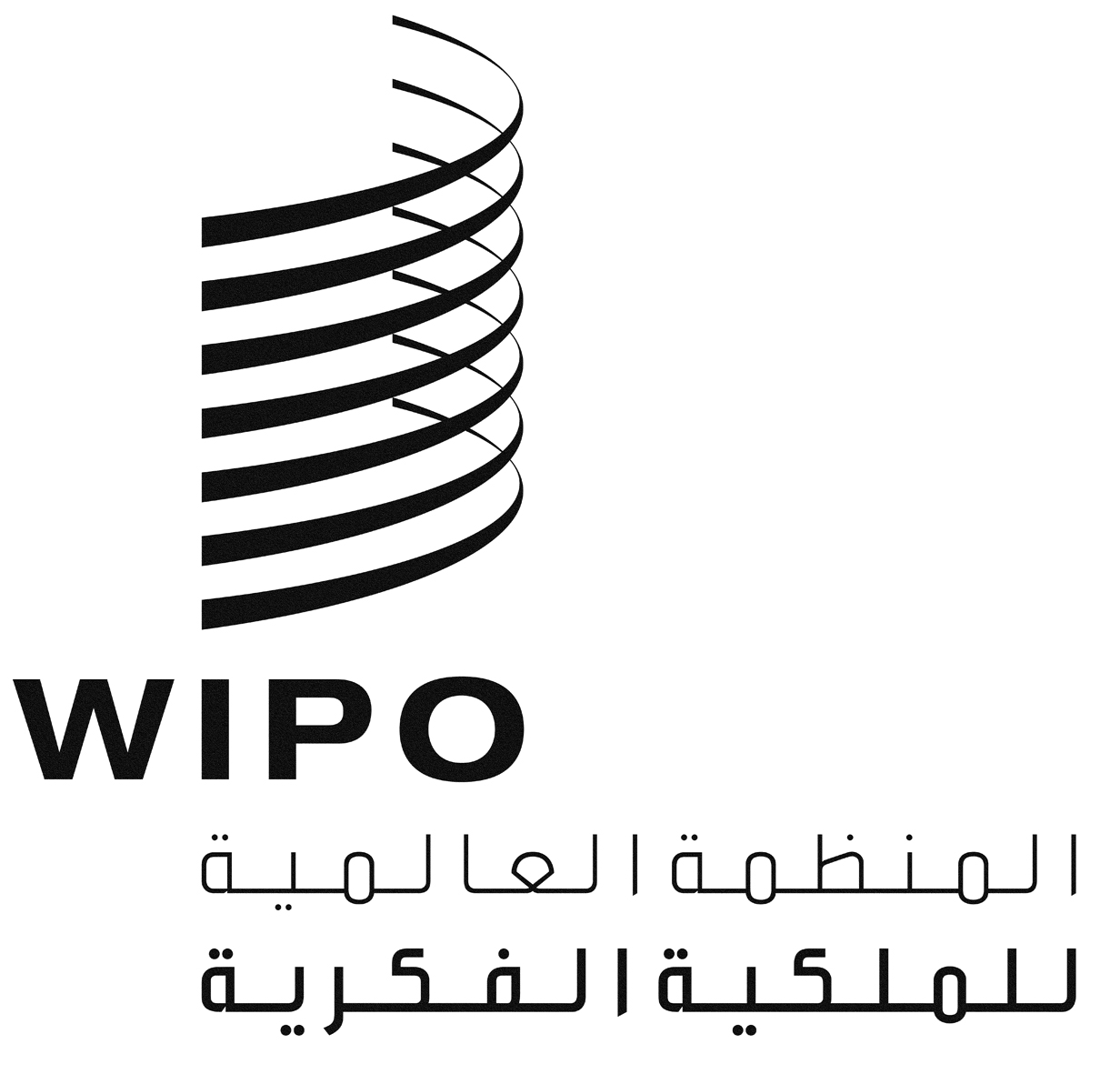 Aالأصل: بالإنكليزيةالأصل: بالإنكليزيةالأصل: بالإنكليزيةالتاريخ: 18 مايو 2018التاريخ: 18 مايو 2018التاريخ: 18 مايو 2018